Changes to Breakfast Club and Snacks in January 2023Dear Parents/ Carers,When we return after Christmas, we have to make some changes to our breakfast club service and the bagels and fruit we provide in the morning to all children. This is due to the support and funding we received from the charity, Magic Breakfast, ending at the end of December. The charity has previously supplied all our bagels, cereals and porridge.The changes to breakfast club will be as follows – The price of breakfast club will increase from 30p to 80p a day – this is due to school now having to cover the cost of the food for breakfast club.Spaces will be counted and we will only have space for 52 children – priority will be given to those children of working parents. We will be monitoring the numbers over the first two weeks back and if we need to start a booking system, we will share that with you.The changes to morning snacks will be as follows – School will continue to provide fruit to the following year groups – Nursery, Reception, Year 1 and Year 2 – if your child is in any of these year groups, you do not need to do anything. This is due to school receiving funding to provide fruit to the younger year groups.If your child is in Year 3, 4, 5 or 6 and they want a snack at breaktime, they will need to bring a healthy snack into school with them. Healthy snacks include a piece of fruit, vegetable sticks or dried fruit.Crisps, chocolate, breakfast bars or biscuits will NOT be allowed.If you have any questions about the above, please don’t hesitate to contact our School Business Manager, Mrs Mallinson, who will be very happy to answer any questions.Kind regards,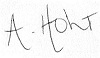 Miss Holt Head of Lower School